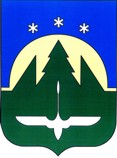 Городской округ Ханты-МансийскХанты-Мансийского автономного округа – ЮгрыПРЕДСЕДАТЕЛЬСЧЕТНОЙ ПАЛАТЫ ГОРОДА ХАНТЫ-МАНСИЙСКАРАСПОРЯЖЕНИЕ06 июня 2022 года                                                                                                    № 19В целях предупреждения и пресечения коррупционных проявлений на муниципальной службе в Счетной палате города Ханты-Мансийска в соответствии с частью 5 статьи 9 Федерального закона от 25.12.2008 № 273-ФЗ «О противодействии коррупции», руководствуясь пунктом 13 части 1 статьи 16 Положения о Счетной палате города Ханты-Мансийска, утвержденного решением Думы города Ханты-Мансийска от 25.02.2022 №58-VII РД, РАСПОРЯЖАЮСЬ:1. Утвердить Порядок уведомления представителя нанимателя (работодателя) о фактах обращения в целях склонения муниципального служащего Счетной палаты города Ханты-Мансийска к совершению коррупционных правонарушений согласно приложению к настоящему распоряжению;2. Разместить настоящее распоряжение на официальном сайте органов местного самоуправления города Ханты-Мансийска;3. Начальнику организационно-правового отдела аппарата Счетной палаты города Ханты-Мансийска Головашкиной Л.А. ознакомить лиц, замещающих муниципальные должности, и муниципальных служащих Счетной палаты города Ханты-Мансийска с настоящим распоряжением и приложением к нему;4. Настоящее распоряжение вступает в силу со дня его подписания;5. Контроль исполнения настоящего распоряжения оставляю за собой.ПредседательСчетной палатыгорода Ханты-Мансийска       					                 Е.Ю. ИгушевПриложение                                                                         к распоряжению председателя                                                      Счетной палаты городаХанты-Мансийскаот 06.06.2022 № 19ПОРЯДОК УВЕДОМЛЕНИЯ ПРЕДСТАВИТЕЛЯ НАНИМАТЕЛЯ (РАБОТОДАТЕЛЯ) О ФАКТАХ ОБРАЩЕНИЯ В ЦЕЛЯХ СКЛОНЕНИЯ МУНИЦИПАЛЬНОГО СЛУЖАЩЕГО СЧЕТНОЙ ПАЛАТЫ ГОРОДА ХАНТЫ-МАНСИЙСКА К СОВЕРШЕНИЮ КОРРУПЦИОННЫХ ПРАВОНАРУШЕНИЙ1. Общие положения1.1. Настоящий порядок устанавливает основные требования к уведомлению представителя нанимателя (работодателя) о фактах обращения в целях склонения муниципального служащего Счетной палаты города Ханты-Мансийска к совершению коррупционных правонарушений (далее по тексту - уведомление), перечень сведений, содержащихся в уведомлениях, порядок регистрации уведомлений, организации проверки этих сведений и принятия решений по результатам рассмотрения уведомлений в соответствии с действующим законодательством. 1.2. Целью разработки настоящего Порядка является предупреждение коррупционных правонарушений на муниципальной службе в Счетной палате города Ханты-Мансийска (далее по тексту – Счетная палата). 1.3. Организацию проверки сведений, содержащихся в уведомлениях, проводит комиссия по соблюдению требований к служебному поведению муниципальных служащих и урегулированию конфликтов интересов в Счетной палате (далее по тексту - Комиссия). 2. Порядок уведомления2.1. Во всех случаях обращения к муниципальному служащему Счетной палаты каких-либо лиц в целях склонения его к совершению коррупционных правонарушений муниципальный служащий обязан в течение двух рабочих дней с момента обращения к нему письменно уведомить о данных фактах представителя нанимателя (работодателя). Муниципальный служащий вправе уведомить представителя нанимателя (работодателя) о ставших ему известными фактах совершения другими муниципальными служащими коррупционных правонарушений, непредставления сведений либо представления заведомо недостоверных или неполных сведений о доходах, об имуществе и обязательствах имущественного характера. Уведомление оформляется по форме согласно приложению 1.1 к настоящему порядку. 2.2. Уведомление в случае, предусмотренном абзацем первым пункта 2.1 настоящего порядка, должно содержать следующие сведения: 2.2.1. Фамилию, имя, отчество муниципального служащего, направившего уведомление (далее - уведомитель);2.2.2. Замещаемую должность муниципальной службы уведомителя с указанием наименования структурного подразделения (отдела); 2.2.3. Сущность предполагаемого правонарушения (злоупотребление должностными полномочиями, нецелевое расходование бюджетных средств, превышение должностных полномочий, присвоение полномочий должностного лица, незаконное участие в предпринимательской деятельности, получение взятки, дача взятки, служебный подлог и т.д.); 2.2.4. Способ склонения к правонарушению (подкуп, угроза, обещание, обман, насилие и т.д.);2.2.5. Дату, время и место обращения к уведомителю, копии документов (если таковые имеются), подтверждающие факт обращения;2.2.6. Информацию о лице (лицах), обратившемся к уведомителю в целях склонения его к совершению коррупционных правонарушений (Ф.И.О., наименование организации, замещаемая должность, если таковые известны); 2.2.7. Информацию о третьих лицах, имеющих отношение к данному делу, и свидетелях, если таковые имеются (Ф.И.О., наименование организации, замещаемая должность, если таковые известны);2.2.8. Информацию об исполнении уведомителем обязанности по уведомлению органов прокуратуры или других государственных органов об обращении к нему лиц в целях склонения его к совершению коррупционных правонарушений;2.2.9. Дату составления уведомления;2.2.10. Подпись уведомителя. 2.3. Уведомление в случае, предусмотренном абзацем вторым пункта 2.1 настоящего порядка, должно содержать следующие сведения: 2.3.1. Фамилию, имя, отчество уведомителя;2.3.2. Замещаемую должность муниципальной службы уведомителя с указанием наименования структурного подразделения (отдела); 2.3.3. Информацию о муниципальном служащем, в отношении которого подается уведомление (фамилию, имя, отчество, должность муниципальной службы с указанием наименования структурного подразделения);2.3.4. Информацию о ставших известными уведомителю фактах совершения муниципальным служащим, в отношении которого подается уведомление, коррупционных правонарушений, непредставления сведений либо представления заведомо недостоверных или неполных сведений о доходах, об имуществе и обязательствах имущественного характера;2.3.5. Информацию о третьих лицах, имеющих отношение к данному делу, и свидетелях, если таковые имеются (Ф.И.О., наименование организации, замещаемая должность, если таковые известны);2.3.6. Информацию об уведомлении (неуведомлении) органов прокуратуры или других государственных органов о фактах совершения другим муниципальным служащим коррупционных правонарушений, непредставления сведений либо представления заведомо недостоверных или неполных сведений о доходах, об имуществе и обязательствах имущественного характера;2.3.7. Дату составления уведомления;2.3.8. Подпись уведомителя. 3. Порядок регистрации уведомлений3.1. Уведомление муниципального служащего подлежит обязательной регистрации в день его поступления. 3.2. Уведомление регистрируется в журнале регистрации уведомлений о фактах обращения в целях склонения муниципального служащего к совершению коррупционных правонарушений и о фактах совершения другими муниципальными служащими коррупционных правонарушений, непредставления сведений либо представления заведомо недостоверных или неполных сведений о доходах, об имуществе и обязательствах имущественного характера (далее по тексту - журнал регистрации уведомлений) по форме согласно приложению 1.2 к настоящему порядку. На уведомлении ставится отметка о его поступлении, где указывается дата поступления и входящий номер. 3.3. Регистрацию уведомлений, а также ответственность за ведение и хранение журнала регистрации уведомлений осуществляет начальник организационно-правового отдела аппарата Счетной палаты, ответственный за организацию делопроизводства в Счетной палате. 3.4. Зарегистрированное уведомление не позднее одного рабочего дня с момента его регистрации передается для рассмотрения в комиссию. 4. Организация проверки сведений, содержащихся в уведомлениях4.1. Порядок проведения заседания комиссии осуществляется в порядке, предусмотренном Положением о комиссии по соблюдению требований к служебному поведению муниципальных служащих Счетной палаты города Ханты-Мансийска и урегулированию конфликта интересов. 4.2. Комиссия в течение трёх рабочих дней со дня поступления уведомления выносит решение о проведении проверки достоверности сведений, содержащихся в уведомлении. 4.3. Проверка сведений, содержащихся в уведомлении, осуществляется комиссией в срок, установленный в решении о ее проведении. В случае, предусмотренном абзацем вторым пункта 2.1 настоящего порядка, проверка должна быть завершена не позднее чем за четыре рабочих дня до истечения установленного законом срока, в течение которого к работнику может быть применено дисциплинарное взыскание. Срок проведения проверки в случае, предусмотренном абзацем первым пункта 2.1 настоящего порядка, может быть продлён на срок не более двух месяцев по решению комиссии. 4.4. В решении о проведении проверки указываются: основания проведения проверки; срок проведения проверки и дата предоставления представителю нанимателя (работодателю) материалов проверки и заключения по ее результатам. 4.5. Комиссия запрашивает сведения, необходимые для работы, от государственных органов, органов местного самоуправления и других организаций. 4.6. Уведомитель, иной муниципальный служащий, в отношении которого проводится проверка, имеет право: требовать приобщения к материалам проверки представляемых им объяснений, ходатайств и иных документов; знакомиться по окончании проверки с материалами по результатам проверки в части, его касающейся, если это не противоречит требованиям соблюдения государственной и иной охраняемой законодательством Российской Федерации тайны; обжаловать действия (бездействия) комиссии в установленном порядке. 4.7. По итогам проверки сведений, содержащихся в уведомлении, комиссия дает заключение и направляет информацию представителю нанимателя (работодателю) для принятия решения. 4.8. В заключении указываются: основания проведения проверки; сведения об уведомителе, ином муниципальном служащем, в отношении которого поступила информация, а также сведения об иных лицах, имеющих отношение к информации; установленные факты и обстоятельства, имеющие отношение к содержащейся в уведомлении информации (в том числе вина муниципального служащего, допустившего соответствующее нарушение); рекомендация комиссии. 4.9. Член комиссии, не согласный с заключением комиссии, вправе в письменном виде изложить свое мнение, которое подлежит обязательному приобщению к заключению комиссии. 4.10. В случае подтверждения факта обращения в целях склонения муниципального служащего к совершению коррупционных правонарушений представитель нанимателя (работодатель) на основании заключения по результатам проверки в течение двух рабочих дней принимает одно из следующих решений: о принятии организационных мер с целью предотвращения возможности обращения к муниципальному служащему каких-либо лиц в целях склонения его к совершению коррупционных правонарушений; об исключении возможности принятия уведомителем решений по вопросам, с которыми связана вероятность совершения коррупционного правонарушения. 4.11. В случае подтверждения факта совершения другим муниципальным служащим коррупционных правонарушений, непредставления сведений либо представления заведомо недостоверных или неполных сведений о доходах, об имуществе и обязательствах имущественного характера представитель нанимателя (работодатель) на основании заключения по результатам проверки в течение двух рабочих дней рассматривает вопрос о применении дисциплинарного взыскания. 4.12. Муниципальный служащий, уклонившийся от уведомления представителя нанимателя (работодателя) о фактах обращения в целях склонения его к совершению коррупционных правонарушений, подлежит привлечению к ответственности в соответствии с законодательством Российской Федерации. Приложение 1.1                                                                        к Порядку уведомления представителя нанимателя (работодателя) о фактах обращенияв целях склонения  муниципального служащегоСчетной палаты  города Ханты-Мансийска к совершению коррупционных правонарушений                                                               Председателю Счетной палаты                                            города Ханты-Мансийска                         Фамилия И.О.                                                         ФИО муниципального служащего                                        (замещаемая должность                                          муниципальной службы)___________________________________________                            _________________________________ УведомлениеВ соответствии со ст. 9 Федерального закона от 25.12.2008 № 273-ФЗ «О противодействии коррупции» я, __________________________________________ (Ф.И.О., должность муниципальной службы) настоящим уведомляю об обращении ко мне __________________________________                          (наименование должности муниципальной службы, Ф.И.О.)«___» _____________ 20___ года гражданина (ки) _____________________________           (Ф.И.О., замещаемая должность)в целях склонения меня к совершению коррупционных правонарушений (либо о фактах совершения муниципальным служащим (Ф.И.О., наименование должности) коррупционных правонарушений), а именно: ______________________________________________________________________(сущность правонарушения, способы склонения к правонарушению либо известные факты совершения другим муниципальным служащим коррупционных правонарушений)настоящим подтверждаю, что мною ______________________________________                                                                                 (Ф.И.О.) обязанность об уведомлении органов прокуратуры или других государственных органов выполнена в полном объёме (не указывается в случаях, предусмотренных абз. 2 п. 2.1 порядка). «___» ________________ 20__ г.                                            _____________________                                                                                                                                             (подпись) Уведомление зарегистрировано в журнале регистрации уведомлений «___» ___________ 20_____ № _____ _________________(подпись ответственного лица) Приложение 1.2                                                                        к Порядку уведомления представителя нанимателя (работодателя) о фактах обращенияв целях склонения  муниципального служащегоСчетной палаты  города Ханты-Мансийска к совершению коррупционных правонарушений Журналрегистрации уведомлений о фактах обращения в целяхсклонения муниципального служащего к совершениюкоррупционных правонарушений и о фактах совершениядругими муниципальными служащимикоррупционных правонарушений, непредставлениясведений либо представления заведомо недостоверныхили неполных сведений о доходах, об имуществеи обязательствах имущественного характераОб утверждении порядка уведомления представителя нанимателя (работодателя) о фактах обращения в целях склонения муниципального служащего Счетной палаты города Ханты-Мансийска к совершению коррупционных правонарушений№ п/пРегистрационныйномерДата регистрацииФ.И.О.должностьуведомителяНаименованиеструктурногоподразделенияПримечание